Депутаты Воскресеновского сельского поселениязакрепленные по секторам          1 сектор                                   2 сектор                                3 сектор                                                                                Атюгеев Киримхан                Багаудинов Арслан            Кадырниязова Ульяна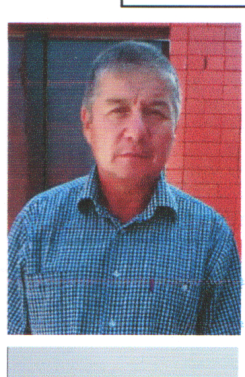 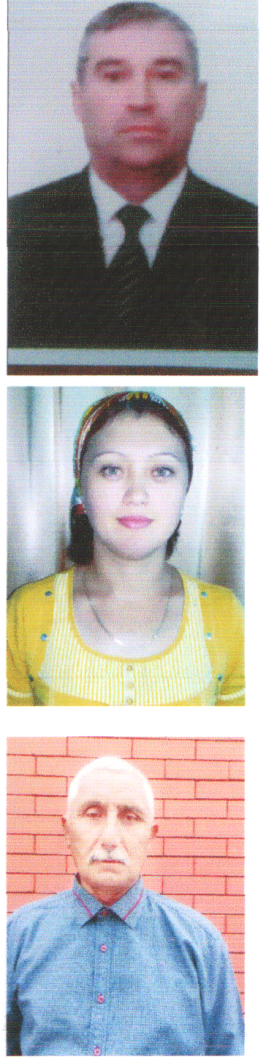 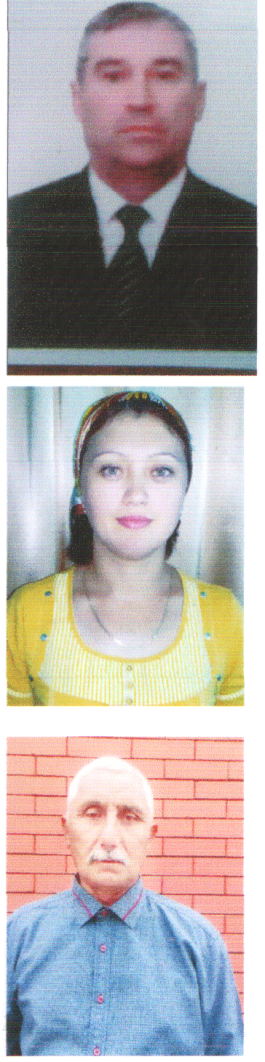         Куляевич                            Минатулаевич                           Юсуповна 8(928) 737-20-82                     8(928) 740-80-28                     8(963) 598-02-49            4 сектор                                  5 сектор                                 6 сектор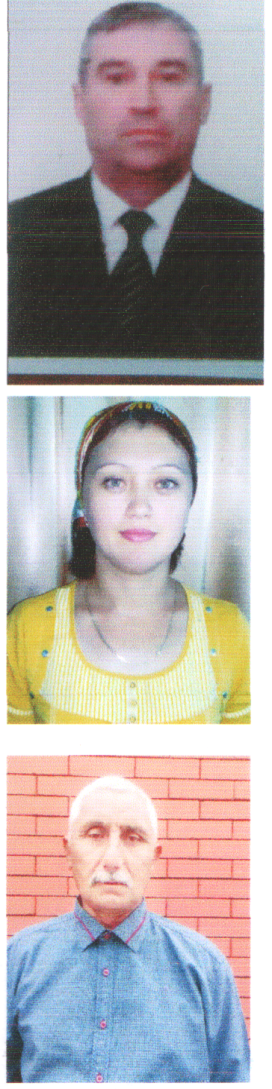 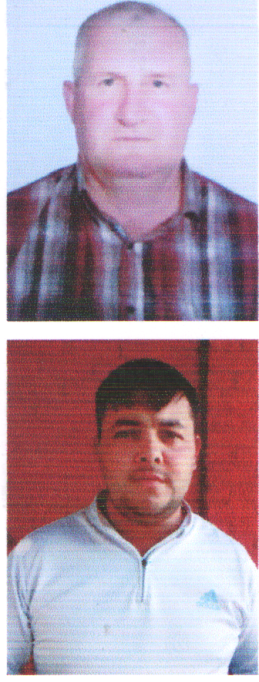 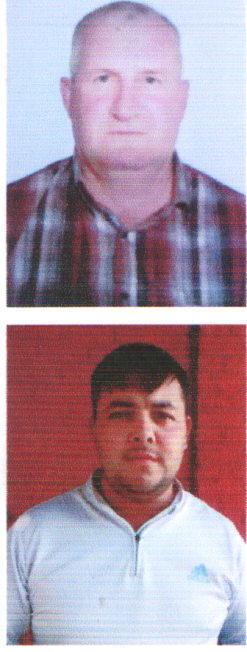    Биякаев Сабитолла              Махтиханов Юсуп            Махтиханов Сулейман       Имакишиевич                         Шамилович                             Юнусович     8(928) 952-93-62                    8(928) 089-20-54                    8(965) 964-04-80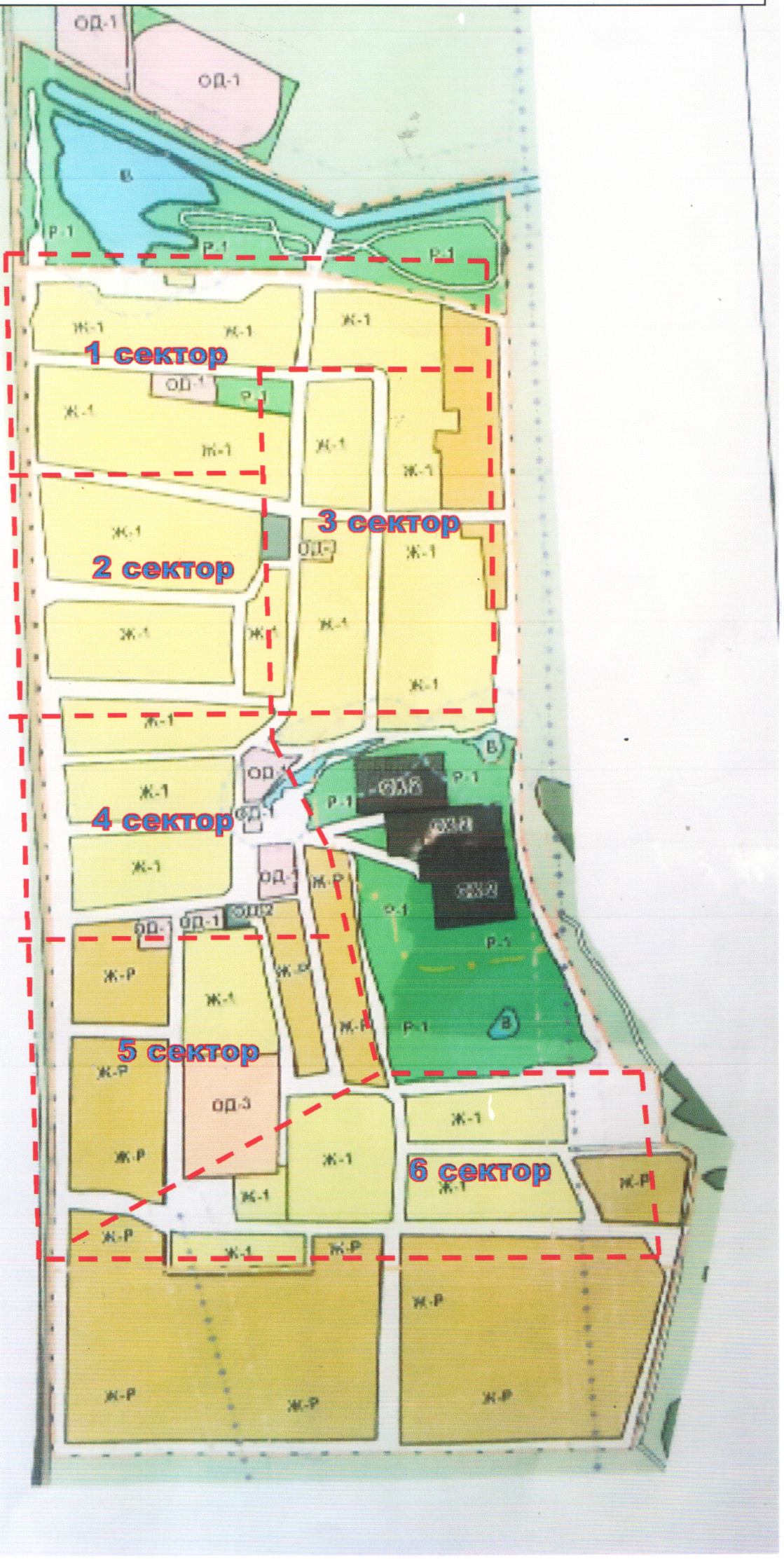 